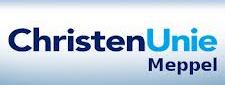 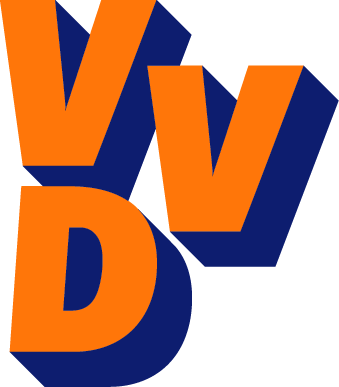 Persbericht‘Gastvrijheid vergroten en lokale economie stimuleren’ChristenUnie en VVD willen camperparkeerplaats in binnenstadAls het aan de fracties van de ChristenUnie en VVD in Meppel ligt,  wordt nog voor de eerstvolgende Donderdag Meppel Dag een nieuwe camperplaats in hartje binnenstad geopend. Om dit te realiseren, wordt in februari een raadsvoorstel ingediend, die het mogelijk maakt dat maximaal vijf campers mogen parkeren op het parkeerterrein achter het stadhuis. Het raadsvoorstel is het vervolg op de motie die de VVD die bij de Perspectiefnota 2016 indiende om in de schil rond de binnenstad camperplekken te realiseren, vooral voor bezoekers van de Donderdag Meppel Dagen. Annigje Udinga (VVD): ‘De bestaande voorziening bij de jachthaven Westeinde is vaak vol, waardoor het voor camperaars moeilijk wordt de binnenstad te bezoeken. Dit terwijl de middenstand en horeca goed kunnen profiteren van deze groeiende groep bezoekers, die ook nog eens relatief veel geld uitgeeft.’Actieprogramma binnenstadHet idee stond Bert Kunnen (CU) wel aan en in overleg met Udinga, besloten de twee in de vergadering rond het Actieprogramma Binnenstad dit idee op te pakken. Kunnen: ‘Achter het stadhuis kunnen zonder grote gevolgen verruimde parkeerplaatsen voor campers worden gerealiseerd. De campers dienen het reguliere uur- en dagtarief te betalen, maar kunnen tegen betaling stroom en water tappen en hun chemisch toilet en vuilwatertank legen. Overnachten is verboden, dat wordt kenbaar gemaakt en gehandhaafd.’ Wildparkeren	Momenteel zijn er volgens de indieners geen aantrekkelijke parkeerplekken voor campers in de nabijheid van de binnenstad. Udinga: ‘Reguliere parkeerplaatsen zijn voor de meeste campers te klein. Door vergroting van een parkeervak wordt het voor camperaars makkelijker om een parkeerplaats in en uit te rijden en te manoeuvreren.  Het wildparkeren van campers elders in en rond de binnenstad wordt daarnaast voorkomen.’Lokale economieDoel van het voorstel is volgens de twee fracties om de gastvrijheid van Meppel te vergroten en de lokale economie te stimuleren. Camperaars geven over het algemeen veel geld uit tijdens hun trips.  Door een goede bewegwijzering naar deze voorziening vinden camperaars gemakkelijk hun weg en wordt het gevoel van gastvrijheid vergroot. Udinga: ‘Meppel wordt zo bij een grote groep toeristen positief onder de aandacht gebracht.’ InformatiebordOm oneerlijke concurrentie te voorkomen, traden Kunnen en Udinga in contact met de recreatie-ondernemers in de regio rond de gemeente Meppel. Kunnen: ‘Dat heeft er in geresulteerd dat we bij de parkeerplaatsen een infobord willen plaatsen waarop de overnachtingsmogelijkheden en campings in en rond Meppel wordt aangegeven. Op deze wijze worden toeristen gestimuleerd om rondom Meppel te overnachten en maken we reclame voor recreatiebedrijven aldaar. Blijven slapen op de nieuwe camperplaats is echt verboden. De ervaring leert overigens dat de mentaliteit van camperaars overwegend zodanig is dat men niet of nauwelijks zal overgaan tot overtreding van het overnachtingsverbod. Als men toch over gaat tot overnachten dan is dit zodanig opvallend dat signalering ervan eenvoudig kan plaatsvinden en handhaving betrekkelijk eenvoudig zal zijn.’KostenDe voorgestelde verruiming van de parkeerplaatsen vraagt om enige aanpassing in de bestrating en belijning. Kunnen: ‘De bebording moet worden gewijzigd en bewegwijzering vanaf buiten- en binnenring worden aangebracht. Ook het bord met informatie over campings in en rond Meppel kost geld. Aan de betrokken ondernemers is gevraagd hieraan eveneens bij te dragen. Al met al is de inschatting dat deze voorzieningen maximaal € 15.000 gaan kosten. Dekking kan plaatsvinden uit reguliere onderhoudsbudgetten en het budget voor recreatie en toerisme. Een deel van de kosten wordt natuurlijk terugverdiend door de inkomsten uit de camperaars.’Einde persbericht. Voor meer informatie kunt u contact opnemen met Bert Kunnen: 06-16503020 of Annigje Udinga: 0621476647